Publicado en  el 20/08/2013 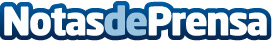 Pastor reitera su compromiso con las víctimas en el quinto aniversario del accidente de SpanairLa ministra de Fomento, Ana Pastor, ha mostrado hoy su apoyo a las víctimas y familiares del accidente de Spanair durante un acto de homenaje con motivo del quinto aniversario que ha tenido lugar en la T2 del aeropuerto de Madrid-Barajas.Datos de contacto:Ministerio de FomentoNota de prensa publicada en: https://www.notasdeprensa.es/pastor-reitera-su-compromiso-con-las-victimas_1 Categorias: Nacional http://www.notasdeprensa.es